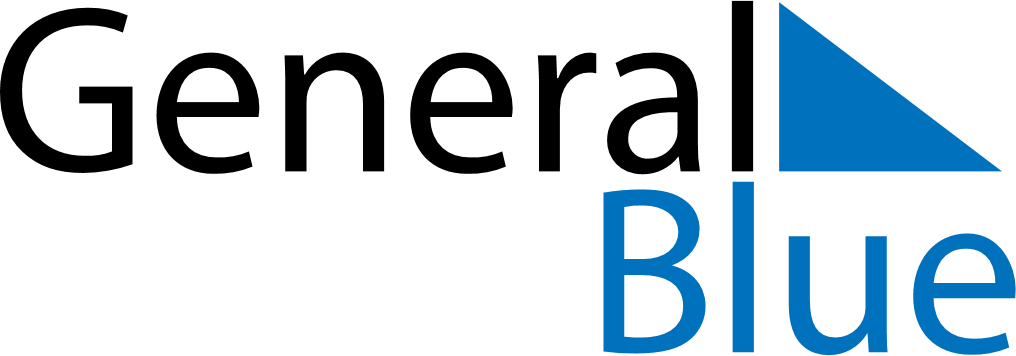 April 2026April 2026April 2026April 2026BelarusBelarusBelarusSundayMondayTuesdayWednesdayThursdayFridayFridaySaturday1233456789101011Easter Sunday1213141516171718Orthodox Easter1920212223242425Commemoration Day2627282930